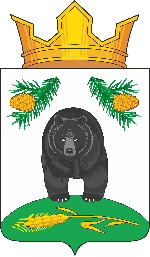 АДМИНИСТРАЦИЯ НОВОКРИВОШЕИНСКОГО СЕЛЬСКОГО ПОСЕЛЕНИЯПОСТАНОВЛЕНИЕ01.10.2021                                                                                                                        № 63Об отмене нормативных правовых актовАдминистрации Новокривошеинского сельского поселенияВ соответствии с требованиями пункта 4 части 2 статьи 3 Федерального закона от 31 июля 2020 № 248-ФЗ «О государственном контроле (надзоре) и муниципальном контроле в Российской Федерации»ПОСТАНОВЛЯЮ:1. Признать утратившим силу следующие Постановления Администрации Новокривошеинского сельского поселения:1)  от 06.02.2018 № 17 «Об утверждении Административного регламента исполнения Администрацией Новокривошеинского сельского поселения осуществления муниципального контроля  за обеспечением сохранности автомобильных дорог  местного значения в границах населенных пунктов муниципального образования  Новокривошеинского сельского поселения»;2) от 12.04.2017 № 37 «Об утверждении перечня видов муниципального контроля и органов местного самоуправления, уполномоченных на их осуществление, на территории муниципального образования  Новокривошеинское  сельское  поселение»;3) от 10.10.2017 № 80 «Об утверждении Административного регламента «Осуществление муниципального жилищного контроля на территории муниципального образования Новокривошеинское сельское поселение»;4) от 23.12.2016 № 95 «Об утверждении Положения об осуществлении муниципального контроля за обеспечением сохранности автомобильных дорог местного значения в границах  населенных пунктов муниципального образования Новокривошеинское сельское поселение»;5) от 19.12.2019 № 136 «Об установлении Порядка осуществления муниципального контроля за обеспечением сохранности автомобильных дорог местного значения в границах населенных пунктов Новокривошеинского сельского поселения».2. Настоящее  постановление вступает в силу с даты его официального опубликования.3. Контроль за исполнением настоящего Постановления оставляю за собой.Глава Новокривошеинского сельского поселения                                      А.О. Саяпин(Глава Администрации)